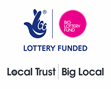 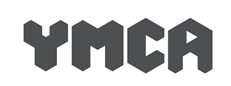 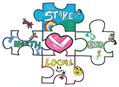 Stoke North Big Local (SNBL) is a 10-year lottery programme covering the ‘Chell, Chell Heath and Fegg Hayes,’ areas. Funds of one million pounds have been allocated to improve the lives of local residents. The programme is managed by a partnership of local residents with finance and administration support of the YMCA North Staffs. As part of our work we have created a Spending Fund whereby local organisations can apply for up to £5000 for projects to be carried out in the local area which will benefit people from the Stoke North Big Local area. To be eligible for a Spending Fund, proposed projects must meet one of our four project targets: People, Environment, Jobs & Skills and Communication. Please refer to the application guidance on pages one and two of this document. Click here to view the Stoke North Big Local website: Preference will be given to organisations that are able to contribute to the work of the SNBL (i.e. delivering leaflets, helping at public events).
I confirm that, to the best of my knowledge and belief, all the information in this application form is true and correct. I understand that you may ask for additional information at any stage of the application process.By signing this form, I confirm that I have read the guidelines and will be able to complete my project and return the monitoring and evaluation forms as required.  I understand that if my project is not completed to the satisfaction of Stoke North Big Local, then I may have to return all or part of the funding.
Name……………………………………………………	        Date………………………………………Email:	Post: By signing this form, you agree that, if successful, the funds will be spent on the project proposed and that you will provide feedback and evaluation of the project

Signature……………………………………………..…		Print Name ……………………………Name of organisation:Contact person:Position/Job Role
Address:Telephone:Email:Registered charity (Y/N)Charity No:What is the total amount of funding being requested?££Bank details
Name on Account:     
Sort Code:                                    Account NoName on Account:     
Sort Code:                                    Account NoExcept in exceptional circumstances, funding will be paid 75% in advance, and 25% upon completion of project and receipt of evaluation form and receipts.Except in exceptional circumstances, funding will be paid 75% in advance, and 25% upon completion of project and receipt of evaluation form and receipts.Except in exceptional circumstances, funding will be paid 75% in advance, and 25% upon completion of project and receipt of evaluation form and receipts.Stoke North Big Local Spending Fund ApplicationStoke North Big Local Spending Fund ApplicationStoke North Big Local Spending Fund ApplicationNoQuestionAnswers1Which of the SNBL priorities does this project meet?2Please describe your project3Please provide a breakdown of your funding needs, indicating if funds have been secured from additional sources, such as the Local Authority, charitable trusts, MP, local councillor, or anyone else). Do you expect to apply for further fund from providers for this project in the future?4If this is an ongoing project, what measures are you taking to ensure ongoing funding after the Spending fund period? 5Has a risk assessment been carried out for this project? (Please provide copy if appropriate).6How many people from the SNBL area will benefit?
Does your proposed project target particular groups of people? If so, who are they and which area do they live in?7How will they benefit?8How can you show there is a need for this project?9How will you show that the project has made a difference?
(You will be required to provide evidence for evaluation and feedback purposes).10Any additional information: